ՀԱՅՏԱԴԻՄՈՒՄԻ ՁԵՎՆորարարական գյուղատնտեսության վերապատրաստման և ուսուցման ճամբար (ԱԳՐԻ ՔԵՄՓ / AGRI CAMP) ծրագիրAgriThon գյուղատնտեսական ոլորտում նորարարական լուծումներով ստարտափ գաղափարների մրցույթ2-րդ փուլ, 2022ԸՆԴՀԱՆՈՒՐ ՏԵՂԵԿԱՏՎՈՒԹՅՈՒՆՆերկայացվող ստարտափի/ գաղափարի անվանումը:Ստարտափի/գաղափարի իրականացման հասցեն:Ստարտափի թիմի ղեկավարի կոնտակտներ (Անուն, ազգանուն, համայնք, հեռախոսահամար, էլեկտրոնային հասցե) Թիմի տվյալները: Լրացնե՛լ թիմի բոլոր անդամների տվյալները, եթե դիմում եք թիմով:  ՀԻՄՆԱԿԱՆ ՏԵՂԵԿԱՏՎՈՒԹՅՈՒՆԿարճ նկարագրեք Ձեր ստարտափը և/կամ գաղափարը։ Խնդրում ենք մանրամասնել, թե որն է Ձեր գաղափարի/ստարտափի նորարարությունը։ Խնդրում ենք նշեք, թե ինչ ենք արտադրելու/պատրաստելու և/կամ ինչ ծառայություն եք մատուցելու։ Ի՞նչ խնդիր է լուծում Ձեր ստարտափը/գաղափարը։Ո՞ւմ եք վաճառելու Ձեր ապրանքը/ծառայությունը։ Ովքե՞ր են Ձեր հիմնական գնորդները/սպառողները։ Ունե՞ք նախագիծ/պրոտոտիպ։ Այո  , եթե ունեք նախագիծ և/կամ պրոտոտիպ, խնդրում ենք ուղարկել այն հայտադիմումի հետ Ոչ Եթե չունեք նախագիծ/պրոտոտիպ, ապա որքան ժամանակ է պահանջվելու այս գաղափարը իրագործելու համար, եթե կան փուլեր, դասակարգեք ըստ փուլերի Որքա՞ն գումար է անհրաժեշտ գաղափարը/ստարտապը իրականացնելու համար (խնդրում ենք նշել գումարի չափը դոլարով և թե գումարը ինչի վրա եք ծախսելու)Երբևէ մասնակցե՞լ եք այլ ինկուբացիայի, եթե այո, ապա խնդրում ենք նշել ինկուբացիայի անվանումը։Երբևէ ստացե՞լ ենք այլ դրամաշնորհ այս ստարտափի/գաղափարի զարգացման համար։ Եթե այո, ապա նկարագրեք ինչի համար են տրամադրել գումարը և նշեք թե ում կողմից է տրվել։ Նշեք Ձեր ստարտափի/գաղափարի սոցիալական ցանցերի, կայքի, LinkedIn հղումը (ները) /առկայության դեպքում/։Ինչպե՞ս եք տեղեկացել AgriThon-ի մասին։ Սոցիալական ցանցեր (Facebook և այլն) էլ․ փոստ AGRI CAMP /ICARE վեբ կայք (web page) Գործընկերներ, ծանոթներ Տեղեկատվական հանդիպումներ Նախարարություն, մարզպետարան, համայնքապետարան Այլ /նշել/___________________________Սույնով հաստատում եմ, որ իմ կողմից տրամադրված տվյալները հավաստի են և պատրաստ եմ (կամ թիմը) ամբողջությամբ մասնակցել բոլոր փուլերին:  Այո, հաստատում եմԼրացուցիչ տեղեկատվություն! Հայտերը գնահատվելու են ստորև ներկայացված չափորոշիչներովԼրացուցից գործոն, որը հաշվվելու է  Կանանց ներգրավվածություն / կին թիմի ղեկավարի առկայությունՀայտադիմումի հետ կապված հարցերի դեպքում կարող եք կապ հաստատել  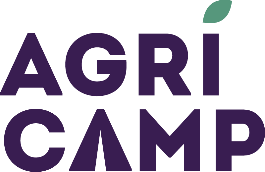 (+374 94) 48 87 85 հեռախոսահամարով կամ գրել info.agrithon.agricamp@gmail.com էլ․ հասցեին։ Դիմելու վերջնաժամկետն է 2021 թվականի հունվարի 30-ը։NԱնուն/ազգանունԷլ․ հասցեՀեռախոսահամարՄասնագիտացումը, որը կապ ունի ստարտափի հետ Բնակության հասցե 1234NՑուցանիշԿշիռ, %1Նորարական լուծումներ252Տեխնոլոգիական լուծումներ 103Ազդեցությունը գյուղատնտեսության արտադրողականության վրա 154Գյուղատնտեսական մարտահրավերների լուծում155Բիզնես մոդելի կայունություն/ իրագործելիություն 206Թիմի տեխնիկական և մասնագիտական կարողություններ107Ներկայացման և ժամանակի կառավարման հմտություններ 5Ընդ․ միավոր100